.Sequence: 48, 40 - R1, 32 - R2, 48, 16 - TAG - R3, 48, 14The dance ends at 14 counts 12:00 (cross shuffle R)Restart 1: In wall 2 after 40 countsRestart 2: In wall 3 after 32 countsTag and Restart 3: In wall 5 after 16 counts, Tag (2 counts "Hold") and RestartIntro: 16 countS1 SIDE ROCK, RF ¼ TURN R, LF ½ TURN R BACK, CHASSÉ R, LF ROCK STEPS2 LF ¼ L BACK ROCK, LF SIDE ROCK, CROSS SHUFFLE, RF ¼ TURN L, LF ¼ TURN LHere TAG (2 x Hold) + Restart 3S3 ROCK STEP, KICK BALL STEP ¼ TURN R, MAMBO STEP, COASTER STEPS4 HEEL GRIND ½ TURN R, COASTER STEP, TOE STRUT ¼ TURN L, KICK BALL CROSSHere Restart 2S5 SIDE, BEHIND, CHASSÉ R, LF ¼ TURN LEFT, BRUSH, SHUFFLE FWD, LF FWDHere Restart 1S6 SIDE ROCK, BEHIND SIDE CROSS, SIDE ROCK, CROSS SHUFFLEContact: eujeny_62@yahoo.fr - www.mariannelangagne.frline-dance-iris@gmx.deLast Update - 23 Nov. 2021New Truck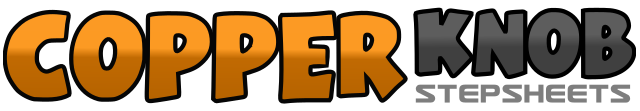 .......Count:48Wall:3Level:Intermediate.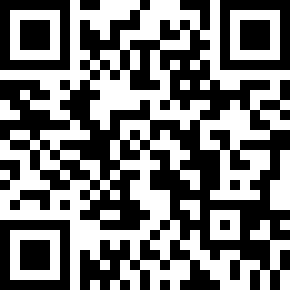 Choreographer:Marianne Langagne (FR) & Iris Wolff (DE) - November 2021Marianne Langagne (FR) & Iris Wolff (DE) - November 2021Marianne Langagne (FR) & Iris Wolff (DE) - November 2021Marianne Langagne (FR) & Iris Wolff (DE) - November 2021Marianne Langagne (FR) & Iris Wolff (DE) - November 2021.Music:New Truck - Dylan ScottNew Truck - Dylan ScottNew Truck - Dylan ScottNew Truck - Dylan ScottNew Truck - Dylan Scott........1-2RF to the R, weight back on LF3-4RF ¼ turn R, LF ½ turn R back (9:00)5&6RF to the R, LF next to RF, RF to the R7-8LF fwd, weight back on RF1-2LF with ¼ turn L back (6:00), weight back on RF3-4LF to the L, weight back on RF5&6Cross LF over RF, RF to the R, cross LF over RF7-8RF turn ¼ L (3:00), LF with ¼ to L (12:00) (weight on LF)1-2RF Fwd, weight back on LF3&4Kick RF on ¼ Turn R (3:00), Ball RF next to LF, LF Fwd5&6RF Fwd, weight back on LF, Together (weight on RF)7&8LF Back, Together, LF Fwd1-2R Heel Fwd, Pivot point in ½ turn R (9:00) (weight on LF)3&4RF Back, Together, RF Fwd5-6L Point Fwd on ¼ Turn L (6:00), Heel Down (weight on LF)7&8Kick RF, Ball RF next to LF, Cross LF over RF1-2RF to the R, LF cross behind RF3&4RF to the R, LF next to RF, RF to the R5-6LF ¼ turn L (3:00), RF brush7&8&RF fwd, LF next to RF, RF fwd, LF Fwd1-2RF to the R, weight back on LF3&4Cross RF behind LF, LF to the L, Cross RF over LF5-6LF to the L, Recover on RF7&8Cross LF over RF, RF to the R, Cross LF over RF